Муниципальное бюджетное учреждение дополнительного профессионального образования «Информационно-методический центр»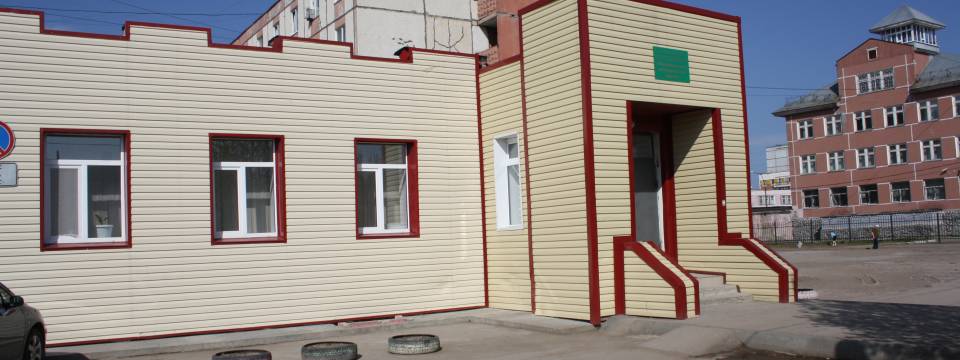 Муниципальный проект  «Сетевое взаимодействие образовательных организаций в системе единого методического пространства Добрянского муниципального   района» /на 2016 - 2019 г.г./Добрянка, 2016Сетевое образование,  является наиболее инновационной перспективной моделью развития образования, подготовки человека к жизнедеятельности в информационном обществеИ. Масуда, японский ученый 	Муниципальный проект  «Сетевое взаимодействие образовательных организаций в системе единого методического пространства Добрянского муниципального района»  включает себя подпроекты.Подпроекты:Формирование метапредметных компетенций педагога в условиях внедрения ФГОС ОООИгровое пространство в образовательном пространстве ДООМетодическое сопровождение школьных библиотек в условиях реализации ФГОС Информационно-коммуникационные технологии в практике педагога Формирование духовно-нравственной культуры обучающихсяОрганизация повышения квалификации и переподготовки, сопровождение посткурсового профессионального развития  педагогических кадров  образовательных организаций Добрянского муниципального района в 2016-2019 уч.г.Заказчик:  МКУ «Управление образования администрации Добрянского муниципального района»Разработчики проекта: педагогический коллектив  Муниципального бюджетного учреждения дополнительного профессионального образования «Информационно-методический центр» (далее МБУ ДПО «ИМЦ») Информационная карта  проекта: Проект является методическим, сетевым, долгосрочным.География проекта: образовательные организации  Добрянского муниципального района (далее ОО ДМР)Сроки реализации проекта: сентябрь 2016 – август 2019 годаУчастники: МКУ «Управление образования администрации Добрянского муниципального района, образовательные организации Добрянского муниципального района,  Муниципальное бюджетное учреждение дополнительного профессионального образования «Информационно-методический центр».ОБОСНОВАНИЕ ПРОЕКТАВ условиях реализации Комплекса мер по модернизации образования повышается значение методической работы с педагогами на муниципальном уровне, которая является одним из компонентов системы повышения квалификации работников образования, обеспечивающей связь науки с педагогической практикой, реализуя принципы непрерывности, индивидуализации, дифференциации. В программных документах Министерства образования РФ определяется необходимость построения муниципальной методической службы на принципах сетевой организации и маркетинга. Решить эту задачу - значит привести деятельность МБУ ДПО «ИМЦ»  в соответствие с современными подходами к обновлению структуры и содержания общего образования, обеспечить методическое сопровождение единого муниципального образовательного пространства.Нормативное обоснование проекта:Закон РФ «Об образовании в Российской Федерации» № 273 от 29.12.2012 Концепция федеральной целевой программы развития образования на 2016– 2020 годы, утвержденная распоряжением Правительства Российской Федерации № 2765-р от  29 декабря 2014 г.Программа «Развитие системы  образования в Пермском крае на  2013 – 2017гг»; Программа «Стратегия развития системы образования Добрянского муниципального района до 2021г», 2015г.Проекты инновационных образовательных учреждений ДМР, имеющих статус ФИП, КАП,  ЦИО, ОПП, ООУ.	Цель проекта: обновление содержания методической работы с педагогическими и руководящими кадрами на принципах сетевой организации и маркетинга.Задачи проекта: сфокусировать педагогический и методический потенциал образовательных организаций, имеющих статус  ФИП, КАП, ЦИО,ОПП, ООУ на решение методических проблем в образовании;организовать повышение квалификации  педагогов на принципах сетевой организации;организовать сетевые методические образовательные мероприятия;создать творческо-развивающие условия для педагогов по разработке нового содержания образования, новых технологий обучения и воспитания при реализации внутренних резервов ОО ДМР /профессионализация педагогов через инновационный ресурс  образовательных организаций ДМР/;дессименировать инновационные достижения сетевых ОО.СОДЕРЖАНИЕ ПРОЕКТАДля МБУ ДПО «ИМЦ» наиболее оптимальным вариантом развития и повышения эффективности является модель сетевой организации методической работы, где координационная роль отводится «Информационно-методическому центру», а элементами сети   выступают федеральные инновационные площадки (ФИП), опытно – педагогические площадки (ОПП), опорные образовательные учреждения (ООУ), краевые инновационные площадки (КИП), краевые апробационные площадки (КАП), центры инновационного опыта (ЦИО) и  другие ОО.  При реализации проекта  используются внутренние  ресурсы  (педагогический опыт)  инновационного развития ОО и на базе их взращивается профессионализм педагогов в методической сети ДМР.   Данный проект  является результатом проектного замысла, поскольку участники проекта участвуют в едином целеполагании, согласовывают механизмы и схемы взаимодействия, договариваются о результатах деятельности. Идет формирование компетенций педагога, так как сам педагог выступает в роли «методиста» или «слушателя» по проблемному для него в образовательном плане вопросу. Данная позиция в рамках реализации проекта  будет формировать компетентного учителя-профессионала, учителя, готового учиться и учить: учителя, способного  видеть проблемы, а не их следствия.Сетевая организация методической работы определяется как среда, в которой любая образовательная организация или педагог могут взаимодействовать с любой образовательной организацией или педагогом по вопросам совместной работы, обмена идеями, созданию нового интеллектуального продукта, выстраивая новые сетевые взаимодействия как внутри сети, так и за ее пределами. Таким образом, через сетевое сотрудничество возможно использование инновационных ресурсов образовательных организаций для оказания методической поддержки другим образовательным организациям, нуждающихся в инновационных наработках, идет ·удовлетворение информационных и профессиональных потребностей педагогических и руководящих работников через ОО как субъекты сетевой организации. В условиях сети идет развитие профессиональной компетентности педагогов и образовательной системы ДМР. Сетевое взаимодействие образовательных организаций способствует  созданию и поддержке единой информационно-методической среды в системе образования Добрянского муниципального  района, обеспечивающей сохранение, развитие и эффективное использование  педагогического потенциала района; а так же создает оптимальные условия для непрерывного профессионального совершенствования педагога,  способствует повышению уровня его подготовленности к решению профессиональных задач, реализации ФГОС. Форма реализации проекта:лекции,семинары, проектные семинары;семинары – практикумы;обучающие тренинги;консультации;совместные лаборатории по разработке нового содержания образования (через проблемные группы);образовательные стажировки;семинары-фестивали;конференции и др.Развитие сферы сервисных услуг, оказываемых образовательной организацией, будет способствовать формированию единого методического и информационно-образовательного пространства, созданию эффективной системы управления инновационными процессами в деятельности муниципальной методической службы ДМР.Сетевая организация методической работы позволит: обеспечивать качественное информационно-методическое сопровождение образовательного процесса во всех образовательных организаций сети; повышать инновационный потенциал образовательных организаций;повышать эффективность использования методических и иных ресурсов, обеспечивая равный доступ к ним всех субъектов научно-методической деятельности;  расширить возможности для повышения квалификации работников системы образования; объединить усилия методических и других формирований единой сети в целях использования современных образовательных технологий;сформировать информационную среду, информационные потоки в образовательной сетиудовлетворить потребности образовательного сообщества. Обязательным условием сетевой организации методической работы на муниципальном уровне является самостоятельность и ценность каждого ее компонента, находящегося в постоянном развитии, содержание деятельности которого определяется взаимодействием в сетевом пространстве.Главным результатом реализации данного сетевого проекта должно стать соответствие образования целям опережающего развития, так как именно оно является решающим как для индивидуального успеха, так и для долгосрочного развития.ПЛАН  РЕАЛИЗАЦИИ ПРОЕКТА1 этап организационный, сентябрь 2016 – январь 2017Задача: Организовать работу  сетевого проекта2 этап основной,  февраль 2017 – май 2019Задача: Организовать работу ОО,  педагогов - участников проекта  в сети3 этап  аналитико-обобщающий, июнь – август 2019Задача: подвести итоги реализации проектаФУНКЦИИ УЧАСТНИКОВ ПРОЕКТАФункции руководителя проекта/подпроекта МБУ ДПО «ИМЦ»Осуществление общего руководства проектом/подпроектом.Оказание информационной и методической помощи сетевым ОО ДМР.Участие в осуществлении оценки эффективности представленных практик, мероприятий.Участие в обобщении и оценке деятельности сетевого проекта.Оформление материалов, представленных в ходе реализации проекта для электронной публикации.ОО-участникЗаявка на участие в сетевом проектеПодбор педагогов-участников сетевого проекта в ОО. Организационно-методическое сопровождение деятельности педагогов в сетевом проекте.Стимулирование участия педагогов в реализации сетевого проекта.Представление материалов в ходе реализации проекта для электронной публикации.Педагог-участникОпределение предмета деятельности в сетевом проекте.Разработка индивидуальных или групповых замыслов по выбранной теме (конкретное  мероприятие, форма и содержание предполагаемого педагогического продукта).Обобщение и описание наработанных материалов.Представление собственного педагогического продукта в различных формах образовательных мероприятий.Рефлексия и оценка собственного вклада в коллективный продукт деятельности сетевого проектаПодготовка методических материалов для публикации.РЕСУРСЫ:Административные: отбор кандидатур, стимулирование, контрольКадровые: педагоги,  заместители директора по методической работе, методисты МБУ ДПО «ИМЦ».Материально-технические: помещения для проведения семинаров, средства для оформления материалов (электронные).Организационные: план реализации проекта, организация  деятельности ОО, распределенные обязанности участников проекта.Финансовые: стимулирующие выплаты участникам проекта.Информационно-методические: банк педагогической информации по сетевому проекту, электронные тематические кейсы материалов, консультативная деятельность, сопровождение ОО. ПРЕДПОЛАГАЕМЫЙ РЕЗУЛЬТАТ РЕАЛИЗАЦИИ ПРОЕКТА:Появление новых образовательных практик, соответствующих образовательной политике ДМР. Повышение готовности ОО и педагогов к обобщению и представлению своего инновационного ресурса, повышение мотивации к самообразованию.Повышение профессионализации педагогов ОО ДМР, выстраивание траектории развития педагогических коллективов ОО.Создание сетевого сотрудничества ОО в системе образования ДМР /модель/. КРИТЕРИИ ЭФФЕКТИВНОСТИ ПРОЕКТА:Риски сетевого проектаНевыполнение сроков реализации сетевых мероприятий из-за загруженности педагогов, геофактор. Пути предупреждения риска:Своевременное планирование и корректировка проведения мероприятий, заполнение матрицы сетевого взаимодействия ;Использование каникулярного времени для работы по проекту;Использование сети Интернет.Отсутствие заявок от ОО на представленный опыт «Сетевых ОО».     Пути предупреждения риска:Представление пресс-релизов «Сетевых ОО» в рекламных целях;Помощь со стороны методиста, руководителя подпроекта.Низкий уровень проведенного мероприятия «Сетевыми ОО».     Пути предупреждения риска:Помощь со стороны методиста, руководителя подпроекта;Корректировка, анализ проведенного мероприятия;Информационное сопровождение «Сетевого ОО».Не представлен опыт «Сетевых ОО» для электронных публикаций.     Пути предупреждения риска:Индивидуальная работа с участниками сети.Помощь со стороны методиста, руководителя подпроекта.ФИНАНСОВЫЕ УСЛОВИЯ Условия финансирования сетевого взаимодействия определяются договором о сотрудничестве и (или) договором о сетевом взаимодействии между заказчиком и исполнителем. Финансирование сетевого взаимодействия может осуществляться за счет - личных средств участников сетевого взаимодействия.Список литературы:Закон РФ «Об образовании в Российской Федерации» № 273 от 29.12.2012.Концепция федеральной целевой программы развития образования на 2016– 2020 годы, утвержденная распоряжением Правительства Российской Федерации № 2765-р от  29 декабря 2014 г.Программа «Развитие системы  образования в Пермском крае на  2013 – 2017г.г.»; Программа «Стратегия развития системы образования Добрянского муниципального района до 2021г», 2015г.Федеральный государственный образовательный стандарт основного общего образования. – М.: Просвещение, 2013. – 48 с. Фундаментальное ядро содержания общего образования / Под ред. В.В. Козлова, А.М. Кондакова. – М.: Просвещение, 2011. – 79 с.Адамский А. Модель сетевого взаимодействия/ http://www.1september.ru/ru/upr/2002/04/2.htm Аршинов В.И., Данилов Ю.А., Тарасенко В.В. Методология сетевого мышления: феномен самоорганизации. http://www.iph.ras.ru/~mifs/rus/adtmet.htmБайбородова Л.В., Репина А.В. Организация сетевого взаимодействия образовательных учреждений при реализации инновационных проектов // Ярославский педагогический вестник. Научный журнал. – 2013. – № 3, т. 2 . – С. 21-25. Богачева, И. В. Мастер-класс как форма повышения профессионального мастерства педагогов : метод.рекомендации / И. В. Богачева, И. В. Федоров ; ГУО «Акад. последиплом. образования». – Минск : АПО, 2012. – 98 с.Богачева, И. В. Обобщение и представление опыта педагогической деятельности : метод.рек. / И. В. Богачева, И. В. Федоров, О. В. Сурикова ; ГУО «Акад. последиплом. образования». – Минск : АПО, 2012. – 92 с.Василевская Е.В. Сетевая организация методической работы на муниципальном уровне: Методическое пособие. – М.: АПКиППРО, 2008.Пивоваров А.А. Нормативно-правовые основы сетевого взаимодействия образовательных организаций URL: http://nsportal.ru/vuz/pedagogicheskie-nauki/library/2014/02/10/normativnopravovye-osnovy-setevogo-vzaimodeystviyaПедагогические технологии: вопросы теории и практики внедрения: справочник для студентов / Под ред. И.А. Стеценко. – Ростов н/Д : Феникс, 2014. – 253 с.Современные образовательные технологии: учебное пособие / Под ред. Н.В. Бордовской. – М.: КНОРУС, 2011. – 256 с.Создание сетевой многоуровневой модели методической службы Нижегородской области / Сост.: Е.В. Василевская, О.В. Плетенева, О.В. Тулупова. – М.: АПКиППРО, 2008. Методика оценки уровня квалификации педагогических работников. – М.: Просвещение, 2012. – 96 с.Приложение.ТЕЗАУРУССетевая образовательная организация (исполнитель) - образовательная организация, которая представляет образовательные услуги другой ОО по передаче накопленного инновационного педагогического опыта в вопросах образования и воспитания.Сетевая образовательная организация (заявитель) – образовательная организация, которая направляет заявку  на сетевое образовательное мероприятие. 	Сетевое образовательное мероприятие создается и реализуется с использованием ресурсов одного или  нескольких образовательных организаций,  обладающих ресурсами, необходимыми для осуществления определенных  видов методической деятельности.	Соглашение (Договор) о сотрудничестве - согласование организациями, участвующих в сетевом взаимодействии, целей и задач сотрудничества в области сетевого взаимодействия, периода сотрудничества,  содержания мероприятий и других вопросов, необходимых для сетевого взаимодействия в каждом конкретном случае. 	Компетенция - способность применять знания, умения и практический опыт для успешной трудовой деятельности Мониторинг - систематическое стандартизированное наблюдение за состоянием и динамикой изменений, условиями осуществления деятельности по проекту, состоянием сети.Электронное обучение - организация образовательной деятельности с применением технических средств, а также информационно-телекоммуникационных сетей, обеспечивающих передачу по линиям связи указанной информации, взаимодействие обучающихся и педагогических работников. ПРИНЯТна педагогическом советепротокол № 1от «05» сентября  2016гУТВЕРЖДАЮДиректор МБУ ДПО «ИМЦ»__________Е.В.Землякова«05» сентября 2016г№ п/пМероприятиеСрокОтветственныйРассмотрение сетевого проекта на педагогическом совете МБУ ДПО «ИМЦ»Сентябрь 2016Е.В.ЗемляковаРазработка и утверждение нормативной документацииСентябрь 2016Е.В.ЗемляковаРазработка и защита сетевых подпроектов Октябрь 2016Руководители подпроектов:Т.С.Масылюк, Т.А.Якимова,Л.Г. Абызова,Е.В.Близнецова,И.А.Коновалова,А.В.СычеваПрезентация сетевого проекта на семинаре заместителей директора по методической работе  ООНоябрь 2016Е.В.ЗемляковаПрезентация сетевого проекта на совещании директоров ООНоябрь 2016Е.В.ЗемляковаСамоопределение ОО в реализации сетевого проекта В течение этапаРуководители ООПодписание договоров с  сетевыми ООВ течение этапаМБУ ДПО «ИМЦ»Подготовка информационного письма для ОО об участии в проектеНоябрь  2016Л.Г.АбызоваПрием заявок от ОО на участие в проектеВ течение этапаТ.С.Масылюк, рук. подпроектовРазработка и заполнение матрицы сетевого взаимодействия по подпроектамДекабрь 2016-январь 2017Т.С.Масылюк, рук. подпроектовСоздание на официальном сайте МБУ ДПО «ИМЦ» раздела по сетевому проектуДекабрь 2016Е.В.ЗемляковаА.А.ПоморцевСопровождение наполнения раздела на официальном сайте МБУ ДПО «ИМЦ» по подпроектамВ течение всего срока реализации проектаТ.С.Масылюк, Т.А.Якимова,Л.Г. Абызова,Е.В.Близнецова,И.А.Коновалова,А.В.СычеваПодготовка проекта приказа об организации сетевой деятельности в муниципальной системе образованияНоябрь 2016Е.В.ЗемляковаКоординация методических мероприятий сетевого проектаВ течение годаТ.С.Масылюк, Т.А.Якимова,Л.Г. Абызова,Е.В.Близнецова,И.А.Коновалова,А.В.СычеваРазработка сертификата для ОО «Сетевая площадка» Ноябрь 2016Т.С.МасылюкРазработка накопительного листа «Карта активности педагога», фишки «Центрик» Ноябрь 2016Т.С.МасылюкРазработка макета сертификата по повышению квалификации педагогов в в рамках муниципального сетевого проектаНоябрь 2016Т.С.Масылюк№ п/пМероприятиеСрок, место проведенияОтветственныйИнформационная, консультационная поддержка,  сопровождение  ОО и   педагогов – участников проектаВ течение срока реализации проектаТ.С.Масылюк, Т.А.Якимова,Л.Г. Абызова,Е.В.Близнецова,И.А.КоноваловаА.В.Сычева, заместители директора по МР сетевых ОО Разработка индивидуальных или групповых мероприятий  по выбранной теме (конкретное мероприятие,   форма и содержание предполагаемого педагогического продукта) .В течение срока реализации проектаПедагоги, заместители директора по МР сетевых ОО  Мероприятия  на базе сетевых  ОО по презентации индивидуальных или групповых замыслов по темам подпроектов. В течение срока реализации проектаТ.С.Масылюк, Т.А.Якимова,Л.Г. Абызова,Е.В.Близнецова,И.А.КоноваловаА.В.Сычева, заместители директора по МР сетевых ОО Сбор и оформление представленных в рамках сетевых мероприятий материалов для электронной публикации.Май 2017, май 2018май 2019Т.С.Масылюк, Т.А.Якимова,Л.Г. Абызова,Е.В.Близнецова,И.А.КоноваловаА.В.СычеваРассмотрение результатов реализации проекта 1 раз в 6 месяцевЕ.В.ЗемляковаПодготовка промежуточных аналитических ответов по реализации подпроектов сетевого проекта Май 2017, май 2018Т.С.Масылюк, Т.А.Якимова,Л.Г. Абызова,Е.В.Близнецова,И.А.КоноваловаА.В.СычеваИнформационные публикации о ходе реализации проекта в СМИ (сайт администрации ДМР, ИМЦ, районные газеты) ЕжегодноЕ.В.ЗемляковаПодготовка презентационных материалов по ходу реализации проекта (видеоролики, лифлеты, брошюры, листовки и др.)ПостоянноТ.С.Масылюк, Т.А.Якимова,Л.Г. Абызова,Е.В.Близнецова,И.А.КоноваловаА.В.СычеваПредставление хода реализации проекта по мероприятиям (аппаратное совещание УО, совещание руководителей ОО ДМР, семинар для заместителей руководителей ОО и др.)1 раз в 6 месяцевЕ.В.ЗемляковаМониторинг активности ОО, педагоговПостоянноТ.С.Масылюк, Т.А.Якимова,Л.Г. Абызова,Е.В.Близнецова,И.А.КоноваловаА.В.СычеваАнализ активности участия ОО. Подготовка сертификатов по повышению квалификации педагогов в в рамках муниципального сетевого проекта Май 2017, май 2018, май 2019Е.В.Землякова,  Т.С.Масылюк, Т.А.Якимова,Л.Г.Абызова,Е.В.Близнецова,И.А.КоноваловаА.В.СычеваАнализ активности участия педагогов. Подготовка сертификатов по повышению квалификации педагогов в в рамках муниципального сетевого проекта Май 2017, май 2018, май 2019Е.В.Землякова, Т.С.Масылюк, Т.А.Якимова,Л.Г. Абызова,Е.В.Близнецова,И.А.КоноваловаА.В.СычеваПодготовка итоговых аналитических отчетов по реализации подпроектов сетевого проекта Май 2019Е.В.Землякова Т.С.Масылюк, Т.А.Якимова,Л.Г. Абызова,Е.В.Близнецова,И.А.КоноваловаА.В.СычеваПодготовка итогового аналитического отчета по реализации сетевого проекта Май 2019Е.В.ЗемляковаВручение сертификата ОО «Сетевая площадка» по итогам учебного годаАвгуст 2017 Август 2018Август 2019Е.В.Землякова№ п/пМероприятиеСрокОтветственный Отбор материалов (педагогических продуктов) для электронного сборника по итогам проектаВ течение годаЕ.В.Землякова, руководитель проекта.Руководители подпроектов: Т.С.Масылюк, Т.А.Якимова,Л.Г. Абызова,Е.В.Близнецова,И.А.КоноваловаАнализ и оценка результатов проекта в соответствии с критериями эффективности проектаИюнь 2019Е.В.Землякова, руководитель проекта.Руководители подпроектов: Т.С.Масылюк, Т.А.Якимова,Л.Г. Абызова,Е.В.Близнецова,И.А.КоноваловаРазмещение аналитических отчетов по подпроектам и итогам реализации муниципального сетевого проекта на официальном сайте МБУ ДПО «ИМЦ» и СМИАвгуст 2019Е.В.Землякова, руководитель проекта.Руководители подпроектов: Т.С.Масылюк, Т.А.Якимова,Л.Г. Абызова,Е.В.Близнецова,И.А.КоноваловаПодготовка и выпуск методических материалов Июнь – август 2019Е.В.Землякова, руководитель проекта.Руководители подпроектов: Т.С.Масылюк, Т.А.Якимова,Л.Г. Абызова,Е.В.Близнецова,И.А.КоноваловаПодведение итогов реализации муниципального проекта на августовской конференции (анализ, презентация, награждение)Август 2019Е.В.Землякова, руководитель проекта.КритерииПоказателиНаличие модели сетевого взаимодействия ОООписанная организационная модель сетевого взаимодействия ОО в режиме сетевой деятельности в образовательном пространстве ДМРОсвоение новых форм деятельности по сетевому проекту на уровне ДМР Наличие в сети Интернет матрицы взаимодействия ОО (заказчик-исполнитель)Качество продукта сетевого проекта Электронные сборники методических материалов сетевых ОО (исполнителей) по итогам работы в сети за годВостребованность представленного опыта ОО 70% (соотношение запросов к представлению)Реализация сетевых образовательных мероприятий 100%(соотношение запросов к исполнению) Повышение профессионализма педагоговЕжегодное увеличение соотношения количества педагогов-участников сети к количеству выданных сертификатов повышения квалификацииКоличество ОО, получивших статус «Сетевая ОО»Ежегодное увеличение количества ОО, получивших статус «Сетевая ОО»